Describe who managers are and where they work. Define management. Describe what managers do. Explain why it’s important to study management. Describe the factors that are reshaping and redefining management. Explain what the external environment is and why it’s important. Discuss how the external environment affects managers. Explain early management approach Explain Behavioral approach to management Explain Contemporary Approaches to management Define what organizational culture is and why it’s important. Describe how organizational culture affects managers. Describe the decision-making process. Explain the three approaches managers can use to make decisions. Describe the types of decisions and decision-making conditions managers face. Describe and explain group decision making. Describe contemporary issues in managerial decision making Explain the nature and purposes of planning.  Explain what managers do in the strategic management process. Compare and contrast approaches to goal setting and planning. Describe contemporary issues in planning. Describe six key elements in organizational design. Identify the contingency factors that favor either the mechanistic model or the organic model of organizational design. Compare and contrast traditional and contemporary organizational designs.  Explain the design challenges faced by today’s organizationsDescribe the key components of the human resource management process and the important influences on that process.Describe the tasks associated with identifying and selecting competent employees.Explain how employees are provided with needed skills and knowledge.Describe strategies for retaining competent, high-performing employees.Explain contemporary issues in managing human resources.Define organizational change and compare views on the change process.Explain how to manage resistance to change.Describe what managers need to know about employee stress.Explain techniques for stimulating innovation.Identify the focus and goals of organizational behavior (OB).Explain the role that attitudes play in job performance.Describe different personality theories.Describe perception and the factors that influence it. Describe learning theories and their relevance in shaping behavior.Explain contemporary issues in OB.Define group and describe the stages of group development. Describe the major concepts of group behavior.Explain how groups are turned into effective teams. Explain contemporary issues in managing teams.Define and explain motivation. Compare and contrast early theories of motivation.Describe and compare McGregor’s Theory X and Theory YCompare and contrast contemporary theories of motivation. Explain Herzberg’s Two-Factor TheoryDescribe current issues in motivating employeesDefine leader and leadership. Explain and Compare early leadership theories.Describe the four major contingency leadership theoriesDescribe modern views of leadership and the issues facing today’s leaders. Discuss trust as the essence of leadership.Describe what managers need to know about communicating effectively.  Explain how technology affects managerial communication.Identify contemporary issues in communication. Describe and explain the communication processIdentify and explain factors affecting encodingDescribe advantage and disadvantage of written  communication vs. Verbal CommunicationDescribe advantage and disadvantage of verbal communicatioExplain the nature and importance of control.  Describe control process Describe four sources of information for measuring performanceDescribe the three steps in the control process.Describe the types of controls organizations  use.Describe the types of controls  managers use.Explain feedforward control and identify advantages and disadvantages of this type of controlIdentify and describe contemporary issues in control. Identify and explain four sources of information in control processExplain globalization and its impact on organizations.Discuss how society’s expectations are influencing managers and organizations.Discuss the factors that lead to ethical and unethical behavior in organizations.Describe how the workforce is changing and its impact on the way organizations are managed.Kafedra müdiri:                                                                       İsmayılov A.H.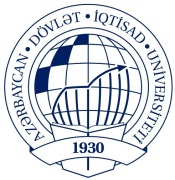 AZƏRBAYCAN  DÖVLƏT İQTİSAD UNİVERSİTETİBEYNƏLXALQ İQTİSADİYYAT MƏKTƏBİBEYNƏLXALQ İQTİSADİYYAT (İNGİLİS DİLLİ) KAFEDRASIFənn: __Menecment		Müəllim: _Turan Süleymanov_              Qrup: __1082_     (2017-2018 YAZ)İmtahan suallar